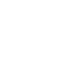 НОВООДЕСЬКА МІСЬКА РАДАМИКОЛАЇВСЬКОЇ ОБЛАСТІ ВИКОНАВЧИЙ КОМІТЕТ Р І Ш Е Н Н Я  12  жовтня  2022 року                       м. Нова Одеса                                      №  169Про забезпечення функціонування прийомної    сім’ї  особа 1  на  території   Новоодеської міської   ради       З метою захисту прав та законних інтересів дітей, позбавлених батьківського піклування, що виховуються у прийомній сім’ї, керуючись статтею 34 Закону України «Про місцеве самоврядування в Україні», статтями 256-1, 256-2, 256-3 Сімейного кодексу України, відповідно до статтей 11, 12, 24, 25 Закону України «Про охорону дитинства»,  Закону України «Про забезпечення організаційно-правових умов соціального захисту дітей – сиріт та дітей, позбавлених батьківського піклування», постанови Кабінету Міністрів України від 24.09.2008 № 866 «Питання діяльності органів опіки та піклування, пов’язаної із захистом прав дитини», постанови Кабінету Міністрів України від 26.04.2002 № 565  «Про затвердження Положення про прийомну сім’ю», беручи до уваги рішення Новоодеського районного суду про розлучення від дата року, справа №___,  виконавчий комітет міської ради ВИРІШИВ:1. Забезпечити функціонування на території Новоодеської міської ради прийомної сім’ї особа 1, дата року народження, яка проживає за адресою: адреса, в якій виховується особа 2, дата року народження, яка влаштована у прийомну сім’ю розпорядженням голови Новоодеської районної державної адміністрації від  30 січня 2008 року № 68-р «Про створення прийомної сім’ї».2. Службі у справах дітей Новоодеської міської ради (Чернявська):2.1. Підготувати договір про забезпечення функціонування прийомної сім’ї у відповідності до Порядку забезпечення діяльності прийомних сімей, дитячих будинків сімейного типу.2.2.Здійснювати контроль за виконанням умов договору, умовами проживання, виховання прийомних дітей в прийомній сім’ї.2.3. Координувати діяльність зацікавлених органів та служб щодо функціонування прийомної сім’ї на території Новоодеської міської ради.3. Доручити комунальній установі «Центр надання соціальних послуг Новоодеської міської ради (Гострик):3.1.Закріпити за прийомною сім’єю соціального працівника (фахівця).3.2.Забезпечити здійснення соціального супроводу, надання комплексу послуг, спрямованих на створення належних умов функціонування прийомної сім’ї.3.3 Забезпечити обмін із зацікавленими структурами щоквартально інформацією про стан здійснення соціального супроводження прийомної сім’ї та надавати службі у справах дітей Новоодеської міської ради щорічно звіт про виконання плану соціального супроводу прийомних дітей у прийомній родині.4. Рекомендувати управлінню соціального захисту населення Миколаївської районної державної адміністрації:4.1.Здійснювати виплати державної соціальної допомоги та грошового забезпечення на прийомних дітей та прийомної родини у межах видатків, передбачених у державному бюджеті.4.2.Здійснювати виплати на дітей та грошове забезпечення прийомної сім’ї  щомісяця до 20 числа при умові своєчасного фінансування.5. Комунальному некомерційному підприємству «Новоодеський центр первинної медико-санітарної допомоги» Новоодеської міської ради (Дем’янов):5.1.Закріпити за прийомними дітьми сімейного лікаря.5.2.Забезпечити здійснення диспансерного нагляду за дітьми та проходження ними двічі на рік медичного огляду.5.3. Забезпечити обмін з зацікавленими структурами щоквартально інформацією про стан здоров’я дітей у прийомній сім’ї та надавати службі у справах дітей Новоодеської міської ради щорічно звіт про стан здоров’я прийомних дітей та дотримання прийомними батьками рекомендацій лікаря.6. Управлінню освіти Новоодеськоїміської ради (Ситчик):6.1. Забезпечити право прийомних дітей на здобуття освіти, а у разі потреби – забезпечити індивідуальне навчання, позашкільну зайнятість.6.2. Забезпечити обмін з зацікавленими структурами щоквартально інформацією про стан навчання та розвитку дітей в прийомній сім’ї та надавати службі у справах дітей Новоодеської міської ради щорічно звіт про рівень розвитку та знань дітей, наявність в сім’ї необхідних умов для здобуття освіти, наявність шкільного одягу та шкільного приладдя, систематичне відвідування закладу освіти та своєчасність і якість виконання домашніх завдань, позашкільну зайнятість, участь прийомних батьків у вихованні дітей.7. Рекомендувати відділу поліції № 6 Миколаївського районного управління поліції Миколаївської області (Коротченко):7.1 Забезпечити обмін з зацікавленими структурами щоквартально  інформацією про стан дітей у прийомній сім’ї та надавати службі у справах дітей Новоодеської міської ради щорічно звіт про наявність та відсутність правопорушень та проявів асоціальної поведінки з боку прийомних дітей та прийомних батьків, про вжиті профілактичні заходи.8. Покласти персональну відповідальність за життя, здоров’я, фізичний, моральний та психічний розвиток прийомної дитини на прийомну матір.9.Вважати таким, що втратило чинність рішення виконкому Новоодеської міської ради від 17 серпня 2021 року № 135 «Про забезпечення функціонування прийомної сім’ї особа 1 на території Новоодеської міської ради»10. Контроль за виконанням  рішення покласти на начальника служби у справах дітей Чернявську Л.С.Міський голова                                                                          Олександр ПОЛЯКОВ